                                                                  Week 7	Oefenblaadje: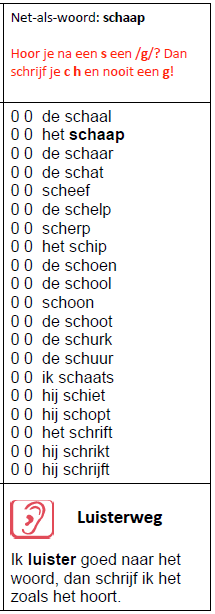 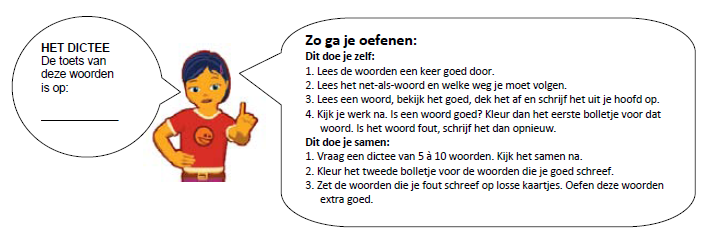 